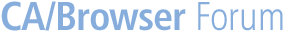 for the PROCESSING ofEXTENDED VALIDATION CERTIFICATES Version .0Copyright © 2007-, The CA / Browser Forum, all rights reserved.Verbatim copying and distribution of this entire document is permitted in any medium without royalty, provided this notice is preserved.Upon request, the CA / Browser Forum may grant permission to make a translation of these into a language other than English.  In such circumstance, copyright in the translation remains with the CA / Browser Forum.  In the event that a discrepancy arises between interpretations of a translated version and the original English version, the original English version shall govern.  A translated version of the  must prominently display the following statement in the language of the translation:-'Copyright © 2007-The CA / Browser Forum, all rights reserved.This document is a translation of the original English version.  In the event that a discrepancy arises between interpretations of this version and the original English version, the original English version shall govern.' A request to make a translated version of  should be submitted to questions@cabforum.org.Table of Contents Foreword contain recommendations by the CA/Browser Forum, for processing and rendering the results of in .  may be revised from time to time, as appropriate, in accordance with procedures adopted by the CA/Browser Forum.  Questions concerning  or suggestions for improvement may be directed to the CA/Browser Forum at	questions@cabforum.org.Scope establishes minimum requirements for the issuance and management of certificates for organizations of various types.  It describes processes for validating certificate contents prior to issuance, and requirements for the operation and audit of certification authorities.This document contains recommendations for  who  certificates.Normative references["Guidelines for the Issuance and Management of Extended Validation Certificates", CABForum.  Available at: http://www.cabforum.org/documents.html.[RFC 5280]  D. Cooper, "Internet X.509 Public Key Infrastructure Certificate and Certificate Revocation List () Profile", , May 2008.Terms and definitionsApplication - Certificate (CSP) - A certification authority whose relying parties take no special software installation or configuration steps to establish reliance, e.g. a commercial CA or government CA.Extended - IntroductionThe CABForum has defined minimum requirements for the issuance and management of certificates [].  These requirements establish a minimum level of assurance in the information contained in a properly validated certificate.  Certificates issued in accordance with these requirements are called Extended Validation .  In order to achieve the expected level of assurance in the certificate contents, the relying application  satisfy  are laid out in this document.Identifying EV entitiesIdentifying an EV CSPAn shall a CSP is qualified to issue EV certificates by means of the CSP's audit report.  The check that the report was issued by an auditor certified to conduct audits in accordance with an audit program.  The report be current and it identify no outstanding deficiencies.These checks be repeated upon expiry of the audit report.  It is common for an auditor to take several months to issue his or her report following completion of the audit engagement.  Therefore, should communicate with a CSP around the time of expiry, in order to confirm that the CSP is taking the steps necessary to maintain its EV status.Where the CSP has not operated an EV service for the minimum amount of time required by the audit program, the should accept a pre-issuance readiness audit in place of an audit report.Identifying an EV certificateAn EV certificate is distinguishable from a non-EV certificate by the presence of a distinct certificate policy identifier.  .  The policy identifier for a particular CSP be confirmed by reference to the CSP's or  Root-embedding programApplication that intend to rely upon EV certificates issued by CSPs implement the following procedures.NotificationThe announce its intention in a message sent to the following email address:	questions@cabforum.orgAgreementhe enter into an agreement separately with each CSP.  These agreements should offer equivalent protections to all relying parties.  The agreements should formalize the rights and obligations of the and the CSP, and define the governing law and jurisdiction for dispute resolution.Process descriptionThe agreement should describe the following:The 's public-key inclusion processThe application's  distribution processGeneral requirements on the CSPDocumentation requirements on the CSPTechnical requirements on the CSPThe process for replacing a CSP public key (if applicable)CommunicationThe agreement should describe the expected sequence and method of communication between the and the CSP (for example: receipt confirmation, status updates, requests for additional information, etc. will be communicated: by e-mail, by online forum, by bulletin board, etc.).ScheduleThe agreement should describe the general schedule, time-frame and deadlines for each milestone of the CSP -embedding process.  Note: this should not commit the to specific dates or time periods; it should merely provide general guidance on:The interval on which new CSP roots enter the process (for instance: monthly, on an on-going basis, etc.)The typical duration of the complete processDeadlines (for instance: code freezes prior to release, etc.)The distribution schedule for accepted roots (for instance: monthly, with new releases, etc.)MembershipThe should publicly post a list of the CSPs that are currently participating in its program (i.e. CSPs whose  have been accepted and that are, or will be, relied upon).Software VerificationCSPs that offer EV certificates are required to provide a mechanism for to test their certificates.  Application should make full use of this mechanism to verify the correct operation of their application.CSP Public-Key Integrity ProtectionRelying applications provide adequate protection against malign threats to the integrity of the application code and the CSP root.Certificate ValidationThe relying application shall validate the certificate in accordance with [RFC 5280] Section 6.  The application shall grant the EV treatment (see,below) only to certificates that validate successfullyCryptographic Algorithms and Minimum Key SizesThe relying application be capable of processing the cryptographic algorithms and key sizes listed in []. The relying application should not grant the EV treatment () to certificates whose algorithms and keys do not conform to requirements.Certificate Contentsapplication be capable of processing the certificate fields and extensions containing subject attributes that are described in [].With the exception of the Subject OU attribute, the application should treat all certificate contents as trustworthy.  CSPs may populate the Subject OU attribute with unverified information.  Therefore, the Subject OU attribute should not be treated as trustworthy.Revocation CheckingApplications confirm that the EV certificate has not been revoked before accepting it. Certificates for which confirmation be obtained not be granted the EV treatment ().The application should support both  and OCSP services.  For HTTP schemes, the application may use either the  or POST method.  If the application cannot obtain a response using one service, then it should try  alternative service.EV TreatmentIn cases where the relying application accepts both EV and non-EV certificates, it is recommended that the application's behavior differ in a distinct way for each type of certificate.Application should consider the EV treatment offered by other s that also recognize EV certificates and, where practical, provide consistent treatment.Security considerationsThere are numerous security considerations related to the processing of certificates and reliance on their contents.  Here, we confine ourselves to those matters that are specific to EV certificates.Perhaps the most serious threat to the security of extended validation is the possibility that any one of the CSPs upon which the application relies fails to conform, or maintain conformance with, the EV requirements for issuance and management [].  The main safeguard against this possibility is the CSP audit.  Therefore, it is important that the confirm that the CSP's audit is current, identifies no deficiencies and was conducted by a properly qualified auditor.  The audit should ConclusionNot all certificates are equally trustworthy.  Their trustworthiness depends upon the strength of their cryptographic protection.  But, it also depends on the policies and practices used in their issuance and management.  Historically, relying parties have been required to assess the suitability of a CSP's policies and practices for the intended usage.  In 2007 (and with later revisions) public CSPs agreed to a common set of policies and practices that establish a minimum level of assurance deemed suitable for common Internet purposes, such as eCommerce and eGovernment.  Achieving the intended level of assurance also requires proper behavior by the relying application.  